Name of Journal: World Journal of Clinical PediatricsManuscript NO: 66586Manuscript Type: MINIREVIEWSHereditary pancreatitis: An updated review in pediatricsPanchoo AV et al. Hereditary PancreatitisArvind Vasant Panchoo, Grant H VanNess, Edgardo Rivera-Rivera, Trevor J LabordaArvind Vasant Panchoo, Trevor J Laborda, Division of Gastroenterology, Hepatology and Nutrition, The Children’s Hospital of San Antonio, San Antonio, TX 78207, United StatesArvind Vasant Panchoo, Trevor J Laborda, Department of Pediatrics, Baylor College of Medicine, Houston, TX 77030, United StatesGrant H VanNess, Faculty of Medicine, Indiana University School of Medicine, Indianapolis, IN 46202, United StatesEdgardo Rivera-Rivera, Department of Pediatric Gastroenterology, Parkview Health, Fort Wayne, IN 46845, United StatesAuthor contributions: Panchoo AV performed data acquisition, drafting the manuscript and preparation of the figures and tables; VanNess GH, Rivera-Rivera E and Laborda TJ provided input in writing the paper; Panchoo AV, VanNess GH, Rivera-Rivera E and Laborda TJ performed critical revision and final approval of the submitted manuscript.Corresponding author: Arvind Vasant Panchoo, MD, Doctor, Pediatric Gastroenterology Fellow, Division of Gastroenterology, Hepatology and Nutrition, The Children’s Hospital of San Antonio, No. 333 Santa Rosa Street, CCF F3725, San Antonio, TX 78207, United States. arvindpanchoo001@gmail.comReceived: March 31, 2021Revised: August 8, 2021Accepted: Published online: AbstractHereditary Pancreatitis (HP) has emerged as a significant cause of acute, acute recurrent and chronic pancreatitis in the pediatric population. Given that it presents similarly to other causes of pancreatitis, a positive family history and/or isolation of a gene mutation are vital in its designation. Inheritance patterns remain complex, but mutations involving the PRSS1, SPINK1, CFTR and CTRC genes are commonly implicated. Since being first described in 1952, dozens of genetic alterations that modify the action of pancreatic enzymes have been identified. Among children, these variants have been isolated in more than 50% of patients with chronic pancreatitis. Recent research has noted that such mutations in PRSS1, SPINK1 and CFTR genes are also associated with a faster progression from acute pancreatitis to chronic pancreatitis. Patients with HP are at increased risk of developing diabetes mellitus, exocrine pancreatic insufficiency, and pancreatic adenocarcinoma. Management follows a multi-disciplinary approach with avoidance of triggers, surveillance of associated conditions, treatment of pancreatic insufficiency and use of endoscopic and surgical interventions for complications. With significant sequela, morbidity and a progressive nature, a thorough understanding of the etiology, pathophysiologic mechanisms, diagnostic evaluation, current management strategies and future research considerations for this evolving disease entity in pediatrics is warranted.Key Words: Hereditary pancreatitis; Acute pancreatitis; Acute recurrent pancreatitis; Chronic pancreatitis; Pancreatitis; PediatricsPanchoo AV, VanNess GH, Rivera-Rivera E, Laborda TJ. Hereditary pancreatitis: An updated review in pediatrics. World J ClinPediatr 2021; In pressCore Tip: Herediatry Pancreatitis is associated with the inheritance of pathologic genetic mutations. Recent work in pediatrics has isolated genetic variants responsible for early onset and rapidly progressive disease. Early identification of at risk patients and timely referral to appropriate tertiary centers has the ability to limit health care cost and substantial sequelae of this aggressive disease continuum. Further research is warranted to better define preventative management strategies. INTRODUCTIONAcute pancreatitis (AP) in pediatrics is on the rise, with incidence rates now similar to that of the adult population[1]. In many children AP is self-limiting with a largely uncomplicated course[2]. However, single center reports have noted that as much as 35% of patients experience recurrent attacks with development of chronic pancreatitis (CP)[3]. Pediatric CP is associated with a high disease burden and complications, necessitating multiple hospitalizations, procedures, psychiatric comorbidities and days away from school, all impacting negatively on the quality of life (QOL) of affected patients[4]. In pediatrics, the rapid progression from the initial episode of AP to CP is striking, with a median time of 3.79 years[5]. Such an aggressive disease continuum calls for a closer analysis of the etiologies involved in childhood pancreatitis. Alcohol and cigarette smoking are well established risk factors for acute recurrent pancreatitis (ARP) and CP in adults, but these are uncommon among children. Risk factors in the pediatric setting are more varied and include; infections, systemic illness, trauma, pancreatic ductal anomalies, metabolic disease, biliary/obstructive causes and hereditary factors such as gene mutations[4,6]. With the implementation of more widespread genetic testing, mutations in pancreatitis related genes have now been demonstrated to be commonly implicated in both pediatric ARP and CP[4].Historically, herediatry pancreatitis (HP) was grouped and defined as pancreatitis in association with highly penetrant germline mutations, with particular reference to cationic trypsinogen (PRSS1) gene defects. Pancreatitis associated with the inheritance of other genetic variants in a non-autosomal dominant manner were termed as familial pancreatitis[7]. However, these designations have changed as more pancreatitis related gene mutations have been discovered and complex inheritance patterns have been characterized. Some have adopted the definition that HP describes patients with pathologic genetic variants predisposing them to the development of pancreatitis. Such a definition would therefore, also encompass genetic mutations inherited in both an autosomal recessive or complex pattern, namely those of the serine protease inhibitor Kazal type 1 (SPINK1) and cystic fibrosis transmembrane conductance regulator (CFTR) genes[8]. Recent work in pediatrics has implicated particular gene mutations in early onset and rapidly advancing disease[5,9]. This together, with several unique features, and a significantly increased risk of pancreatic carcinoma, places HP as a disease process under intense debate and study. In this regard, we aim to review the historical perspectives, clinical features, genetics, diagnostic evaluation, current management strategies and future research considerations for this evolving disease entity in pediatrics.Historical PerspectivesThe emergence of HP as a unique entity was first noted in 1952, wherein, the authors reported the pedigree of six family members (four definite and two probable), spanning three generations with repeated episodes of pancreatitis. Age of onset ranged from 5 to 23 years of age, with clinical features and complications seeming to occur in an autosomal dominant inheritance pattern[10]. Since, more than 100 families with HP have been reported. In 1996, an exceptional family genealogy was studied between 1800 and 1993, involving 249 members across eight generations. Such a series yielded 63 definite and 17 probable cases of HP. Importantly, this report confirmed an autosomal dominant pattern of inheritance with variable penetrance[11]. Later that year, Whitcomb and colleagues, discovered the first genetic mutation associated with the HP phenotype; an arginine to histidine substitution at codon 122 of the PRSS1 gene, further designated as the R122H variant[12]. Since, dozens of mutations of the PRSS1 and other genes associated with HP have been identified.EpidemiologyTrue prevalence rates of HP may be difficult to determine given infrequent genetic testing outside of specialized centers[13]. The prevalence has been estimated to be 0.3 per 100,000 persons in France[14], but, this, along with worldwide estimates are likely under representations of actual figures. Germline mutations are common in both pediatric ARP and CP. In a recent cross-sectional study of a multinational, pediatric cohort, 48% of patients with ARP and 73% of CP patients were noted to have at least one gene mutation implicated in HP. Having said that, not all patients in this study underwent testing for pancreatitis-associated gene mutations, and in those who did, the genetic panel was rarely comprehensive, making the true impact of childhood HP likely more significant than reported[4].Clinical FeaturesHP generally presents as an acute episode of pancreatitis, manifested by significant abdominal pain, nausea and vomiting, with amylase and/or lipase levels more than 3 times the upper limit of normal. If abdominal imaging is warranted features consistent with AP can be noted; typically acute interstitial pancreatic edema, peripancreatic inflammation, fluid collections or pancreatic/ peripancreatic necrosis[15]. Given inherent genetic mutations, patients are predisposed to recurrent episodes of AP. In particular, pediatric patients experience a rapid progression from the initial episode of AP to CP, with a median time of 3.79 years being described. Children with pathogenic PRSS1 mutations progress at a faster rate to CP, as compared to patients without PRSS1 variants (median time to CP: 2.52 vs 4.48 years; P < 0.05)[5]. Such an aggressive disease process leads to chronic parenchymal and ductal changes (Figures 1 and 2). These include hyperechoic foci with and without shadowing, main pancreatic duct calculi, lobularity with honeycombing, cystic changes, duct dilation, hyperechoic duct margins, dilated side branches and hyperechoic stranding. The Rosemont Criteria can be used to categorize such imaging findings, however its use in pediatrics has not been validated[15,16].All in all, the clinical spectrum of pancreatic disease noted with pediatric HP closely resembles other etiologies of ARP and CP, albeit, at a faster rate of progression with particular phenotypes. There are however, a few notable distinguishing features. HP tends to have an earlier presentation. Variants of the PRSS1, chymotrypsin C (CTRC) and carboxypeptidase A1 (CPA1) genes are associated with early disease onset, particularly before 10 years of age[9,14]. Additionally, there is some evidence to suggest that a maternal pattern of inheritance confers earlier disease onset as compared to a paternal pattern of inheritance[17]. At this time there is no compelling evidence to indicate that patients with HP develop exocrine or endocrine insufficiency at a faster rate[13]. However, given an earlier progression to CP in certain HP phenotypes, such a protracted disease course with ongoing pancreatic parenchymal damage and atrophy, may represent a contributory factor to the rapid development of exocrine pancreatic insufficiency and diabetes noted in children with ARP[5]. HP in the adult setting confers an increased risk of pancreatic cancer, with a lifetime risk of at least 40% for developing carcinoma of the pancreas among HP adults[17]. Of note environmental factors, namely tobacco smoking and alcohol consumption may act as confounders in this population. Further analysis controlling for smoking did reveal a relative risk of approximately 7% for the development of pancreatic cancer among adults with a PRSS1 gene mutation[18]. To the best of our knowledge, the risk of pancreatic cancer in childhood CP, let alone pediatric HP, remains unknown[19].Pancreatitis related Gene MutationsIt was not until 1996 that the first pancreatitis related gene variant, the R122H mutation of the PRSS1 gene was discovered. Since then, numerous pathogenic mutations of the PRSS1 and additional genes have been identified[12]. Other notable genes associated with HP include, serine protease inhibitor Kazal type 1 (SPINK1), cystic fibrosis transmembrane conductance regulator (CFTR), CTRC, CPA1, calcium-sensing receptor (CASR) and claudin-2 (CLDN2). In many instances, HP seems to involve a complex interplay of genetic and environment factors that causes an imbalance in protease regulation leading to pancreatic parenchymal injury. From recent analyses, these genetic mutations have been grouped and classified into disease causing or modifiers of disease[7,20-22]. The following section describes the inheritance pattern and proposed mechanism of action of the major pancreatitis related variants implicated in HP. A summary of this information has also been provided (Table 1).PRSS1Pathogenic variants of PRSS1 have been isolated in >60% of large families afflicted with HP, spanning numerous generations[7]. Although dozens of PRSS1 mutations have been identified, R112H, N29I and A16V are the most common disease causing variants. These are all inherited in an autosomal dominant manner. R122H (80% penetrance, 78% of mutations) and N29I (93% penetrance, 12% of mutations) together are estimated to account for approximately 90% of PRSS1 HP cases[14,23].The R122H mutation has been classified as a gain of function mutation that prevents autolysis of trypsin, which increases trypsin stability, thereby allowing for enhanced enzyme activation and pancreatic digestion[24]. Similarly, N29I mutation results in increased autoactivation of trypsin, also allowing for unchecked pancreatic autodigestion[25]. As a result, R122H and N29I mutations generally follow a similar clinic presentation. On the other hand, the mechanism by which the A16V PRSS1 gene variant cause disease remains incompletely understood. Some evidence suggest that the A16V mutation increases the secretion of the CTRC protein, ultimately leading to a fourfold increase in activation of trypsin[26].SPINK1The SPINK1 gene encodes an acute phase reactant that functions as a trypsin inhibitor. Pathogenic SPINK1 mutations are loss of function mutations leading to decreased trypsin inhibition, predisposing to pancreatitis[27]. The N34S variant is the most common haplotype reported globally. In the majority of cases SPINK1 mutations are inherited in a heterozygous form and require other genetic and/or environmental factors to effect pancreatitis. As such, they are better considered as disease modifiers[28]. CFTRMutations in the CFTR gene are also associated with HP. One would readily associate the F508-delta variant with the typical multisystem cystic fibrosis syndrome. Such a variant is rarely associated with HP, but rather inheritance of a milder variant in an autosomal recessive manner, such as the R75Q mutation has been implicated with recurrent attacks of AP[29]. The presence of the R75Q mutation is associated with at least a 40 fold increased probability of developing pancreatitis when compared to the general population[30]. Bicarbonate secretion is essential for the release of pancreatic zymogens. A dysfunctional variant such as the R75Q mutation, leads to failure of acinar cell alkalization. As such, zymogens are not released, and once protease activation ensues, autodigestion of surrounding pancreatic tissue occurs leading to episodes of AP[22]. CTRCThe CTRC gene encodes for chymotrypsin C, a protease involved in trypsin regulation. Loss of function mutations in this gene, impair tyrpsin lysis and reduce the protective function against developing CP. Numerous CTRC gene variants, including A73T, V235I, R253W, and K247_R254del act by this mechanism. Such variants do not seem to be causative of HP when found in isolation, but are rather seen in concert with other genetic mutations (SPINK1 or CFTR) or environmental factors[31,32].Other genetic mutationsThere are several less studied genetic variants that appear to contribute to HP. One example is the CASR gene, which encodes for a plasma membrane calcium sensing receptor involved in regulation of intracellular calcium levels and thereby, trypsin stability[33]. Another notable genetic variant involves the CPA1 gene. This gene encodes for carboxypeptidase A1, which also functions as a pancreatic protease. Pathogenic defects of CPA1 are believed to confer a propensity towards developing HP through trypsin misfolding and aggregation, cumulating in increased endoplasmic reticulum stress[34]. The CLND2 gene is located on the X chromosome and encodes claudin-2, which mediates sodium and water transport in the proximal pancreatic duct. From the results of a genome wide susceptibility study, mutations of the CLND2 gene appear to mediate an atypical distribution of claudin-2, and consequently increase the risk of alcohol induced pancreatitis, particularly in males[35,36]. Diagnostic EvaluationThe investigation of HP typically begins with an extensive history to delineate previous episodes of acute pancreatitis, as well as an extended family history of clinical symptoms, aimed at identifying possible inheritance patterns. Diagnostic criteria for AP, ARP and CP in the pediatric population follow those outlined by the International Study Group of Pediatric Pancreatitis: In Search for a Cure (INSPPIRE) consortium. Once 2 of the following 3 are met AP is diagnosed; suggestive abdominal pain, serum amylase or lipase at least 3 times the upper limit of normal and/or characteristic imaging findings. If a patient has normalization of amylase and lipase levels and symptoms, or complete resolution of pain for at least 1 mo in between episodes of AP, this is termed ARP. CP is diagnosed when imaging findings of chronic pancreatic injury is noted along with at least one of; typical abdominal pain, endocrine or exocrine insufficiency[13,15]. Abdominal imaging studies may be required to assess for radiographic features of acute or chronic pancreatitis. In the pediatric setting such a radiologic workup generally begins with non-invasive cross-sectional imaging, mainly computed tomography (CT) and magnetic resonance cholangiopancreatography (MRCP). Endoscopic ultrasonography (EUS) can be considered if the aforementioned studies fail to establish a diagnosis, etiology or adequately outline the extent of disease. Use of endoscopic retrograde cholangiopancreatography (ERCP) solely for diagnostic purposes in pediatrics is discouraged, mainly due to procedure related risks and similar diagnostic capabilities of MRCP in children[37].When HP is suspected genetic testing to identify pathogenic pancreatitis related gene variants may be warranted. Criteria have been proposed to assist in determining which patients should undergo genetic evaluation (Table 2). Once the patient satisfies at least one of these, testing is recommended[38,39]. The decision to test children, whether symptomatic or asymptomatic can have considerable psychosocial impact not only for patients, but also their families. Consequently, it is recommended, that such testing and interpretation of results is best done with the assistance of an experienced genetics provider[21,40]. ManagementHP can present at any juncture of the pancreatitis continuum. Generally children are brought to specialist medical attention and subsequently diagnosed after experiencing repeated episodes of AP. As with AP resulting from other etiologies, management generally involves early aggressive fluid hydration with appropriate monitoring, adequate pain control and early enteral nutrition. Invariably patients experience repeated pancreatic insults and complications necessitating further medical care, endoscopic and surgical procedures[13]. Given the early and aggressive nature of disease associated with pancreatitis related gene variants[5,9,14] we aim to examine the role that preventative measures and other therapeutic modalities can have in the management of HP among children.Preventative measuresSubstantial alcohol consumption is a well described predisposing factor for AP and subsequent progression to eventual CP among adult studies[41,42]. Similarly, data from the adult population has demonstrated that tobacco use is associated with pancreatic disease progression and development of pancreatic calcifications in a dose-dependent manner[42,43]. Expert consensus strongly recommend that pediatric providers caution their patients against the use of tobacco and ethanol due to the negative short and long-term effects on pancreatic health [19].Inflammatory processes that underlie the pathophysiology of CP involves antioxidant depletion and oxidative stress. Supplementation of antioxidants has been proposed as a mechanism to prevent CP progression and the development of exocrine pancreatic insufficiency (EPI). To date, insufficient data exists to recommend antioxidant supplementation in children with CP for such indications[19,44]. Studies from the adult population have also implicated truncal obesity as a risk factor for severe AP, mainly due to the pathogenic role that peripancreatic or intrapancreatic fat plays in the development of pancreatic necrosis [45]. Interestingly, overweight or obese children have been found to be less likely to develop CP compared to children with a normal BMI. Obese children generally also experience their first episode of AP later than their non-obese counterparts. However, research examining the effects of BMI on CP outcomes in pediatrics remains limited and the current expert consensus recommendation is for pediatricians to recommend a balanced, healthy diet and lifestyle for their patients afflicted with CP [19]. Unfortunately, aside from these lifestyle modifications, there remain no novel therapeutic agents available for preventing repeated episodes of AP and the eventual progression to CP in patients with HP. In this regard, present treatment strategies are focused on managing the natural history of HP as opposed to preventing or delaying disease progression. Further research is warranted to better define ‘optimal’ preventative management in this population. Medical managementPediatric patients with progressive pancreatic disease are at risk for a number of sequelae which are best managed with a multidisciplinary approach. Given the significant postprandial abdominal pain and discomfort associated with ARP and CP, many patients are at risk of macro- and micronutrient deficiencies. With the help of a clinical dietician, growth and nutritional status should be carefully evaluated at every clinic visit (at least every 6-12 mo). Dietary education should also be provided to prevent obesity and malnutrition[19,44]. In a recent report of data analyzed among pediatric patients with ARP, it was noted that 18% and 7.7% developed EPI and diabetes mellitus respectively within 6 years of the initial AP attack[5]. EPI can be subclinical or present with steatorrhea, poor growth and nutritional deficiencies, particularly of fat-soluble vitamins. These patients should be provided with pancreatic enzyme replacement therapy, along with monitoring of fat-soluble vitamin levels at least every 12-18 mo. Screening for endocrine pancreatic insufficiency should be done at least yearly with a HbA1c and fasting glucose level. Should these values be outside the reference range, referral to a pediatric endocrinologist is indicated[19].Pediatric CP is associated with a considerable disease burden, impairing quality of life and significantly disrupting childhood educational activities. These children can require frequent emergency room visits, hospitalizations and absences from school, mainly for management and control of chronic, severe pain[46]. In this regard, the North American Society for Pediatric Gastroenterology, Hepatology and Nutrition pancreas committee has set forth a number of recommendations to address pain management in pediatric patients with CP. These recommendations stress the importance of working alongside physical therapists, psychologists and pain specialists to institute a multi-modal approach to pain management. Before immediately using a non-opioid to opioid analgesic ‘step-up’ approach, neuromodulators, cognitive behavioral therapy and physical therapy should be considered as adjunctive measures for pain management[19].Endoscopic therapy As the sequalae of HP progress, endoscopic interventions may become necessary. As previously noted, EUS can play a diagnostic role if conventional cross-sectional imaging modalities fail to establish an etiology or disease extent. Among adults, therapeutic EUS is increasingly being considered as a first therapy for pancreatic walled off necrosis, and psuedocysts [47]. Though conservative measures should always be considered for pediatric pancreatic fluid collections, expert consensus from the pancreas committee of the North American Society for Pediatric Gastroenterology, Hepatology, and Nutrition (NASPGHAN) recommend EUS intervention when endoscopic drainage is indicated.Given associated procedural risks, ERCP use solely for diagnostic purposes is discouraged. However, therapeutic benefits have been derived among children with pancreatic duct stenting and removal of pancreatic calculi. Such patients have experienced improvement in symptoms and reduction in pancreatitis episodes[48,49].Special considerations apply when undertaking these advanced endoscopic procedures in pediatrics. Theapeutic EUS, and in particular ERCP should only be undertaken after all the potential risks and possible need for multiple procedures are thoroughly discussed with caregivers. In addition, patients under 10-15 kg, may require specialized equipment not available in most centers. Primary physicians should consider referral to an appropriate tertiary center if therapeutic endoscopic procedures are required, as these procedures should ideally be done by endoscopists with ample experience in the pediatric setting. Surgical therapyPancreatic necrotic collections and psuedocysts not amendable to endoscopic intervention may require surgical drainage[13]. Incapacitating CP that has failed medical and endoscopic therapy may benefit from conventional surgical approaches. A longitudinal pancreaticojejunostomy (Puestow procedure) can be utilized as a drainage procedure for an obstructed main pancreatic duct, whereas with involvement of the pancreatic head, a pancreaticoduodenectomy has proven some (Whipple procedure) benefit among adult patients[50,51]. Such procedures compromise islet cell yield and if undertaken, the remaining pancreatic tissue would still be subject to repeated insults. In this regard, its applicability to pediatric HP remains questionable[50,52,53]. Ultimately, pediatric patients with unremitting constant pain and grossly impaired quality of life proceed to total pancreatectomy with islet autotransplantation (TPIAT). Unfortunately this procedure commits the patient to lifelong pancreatic enzyme replacement therapy and a high likelihood of becoming insulin dependent, however, it has demonstrated improved quality of life and substantial pain relief. No formal criteria exist for which pediatric patients should proceed to TPIAT, so this decision should ideally involve a multidisciplinary team of pediatric pain specialists, surgeons, endocrinologists, gastroenterologists and dietitians[50,53,54].CONCLUSIONHP has emerged as a significant cause of AP, ARP and CP in the pediatric setting. Given that it presents similarly to other causes of pancreatitis, a positive family history and/or isolation of a pathogenic pancreatitis related gene mutation are vital in its designation. Since the discovery of the first genetic mutation associated with the HP phenotype in 1996, dozens of other genetic defects have been identified, with varying inheritance patterns. More recent work among pediatric patients has associated particular variants with early onset and rapid progression, potentially making pediatric HP an aggressive disease with significant sequelae and substantial burden. Primary care physicians can play a vital role in identifying at risk patients with careful screening, and providing timely referral to tertiary centers adept at genetic testing and managing the continuum of pediatric pancreatitis. This model has the ability to limit health care cost and reduce the negative psychosocial effects on patients and families. Further work should focus on analyzing the impact that genetic and other risk factors have on the natural history and progression of pediatric pancreatitis, so that preventative interventions can be implemented to limit debilitating disease. REFERENCES1 Morinville VD, Barmada MM, Lowe ME. Increasing incidence of acute pancreatitis at an American pediatric tertiary care center: is greater awareness among physicians responsible? Pancreas 2010; 39: 5-8 [PMID: 19752770 DOI: 10.1097/MPA.0b013e3181baac47]2 Suzuki M, Sai JK, Shimizu T. Acute pancreatitis in children and adolescents. World J GastrointestPathophysiol 2014; 5: 416-426 [PMID: 25400985 DOI: 10.4291/wjgp.v5.i4.416]3 Sánchez-Ramírez CA, Larrosa-Haro A, Flores-Martínez S, Sánchez-Corona J, Villa-Gómez A, Macías-Rosales R. Acute and recurrent pancreatitis in children: etiological factors. ActaPaediatr 2007; 96: 534-537 [PMID: 17306005 DOI: 10.1111/j.1651-2227.2007.00225.x]4 Kumar S, Ooi CY, Werlin S, Abu-El-Haija M, Barth B, Bellin MD, Durie PR, Fishman DS, Freedman SD, Gariepy C, Giefer MJ, Gonska T, Heyman MB, Himes R, Husain SZ, Lin TK, Lowe ME, Morinville V, Palermo JJ, Pohl JF, Schwarzenberg SJ, Troendle D, Wilschanski M, Zimmerman MB, Uc A. Risk Factors Associated With Pediatric Acute Recurrent and Chronic Pancreatitis: Lessons From INSPPIRE. JAMA Pediatr 2016; 170: 562-569 [PMID: 27064572 DOI: 10.1001/jamapediatrics.2015.4955]5 Liu QY, Abu-El-Haija M, Husain SZ, Barth B, Bellin M, Fishman DS, Freedman SD, Gariepy CE, Giefer MJ, Gonska T, Heyman MB, Himes R, Lin TK, Maqbool A, Mascarenhas M, McFerron BA, Morinville VD, Nathan JD, Ooi CY, Perito ER, Pohl JF, Rhee S, Schwarzenberg SJ, Shah U, Troendle D, Werlin SL, Wilschanski M, Zimmerman MB, Lowe ME, Uc A. Risk Factors for Rapid Progression From Acute Recurrent to Chronic Pancreatitis in Children: Report From INSPPIRE. J PediatrGastroenterolNutr 2019; 69: 206-211 [PMID: 31136562 DOI: 10.1097/MPG.0000000000002405]6 Panchoo AV, Infante JC, Rivera Rivera ED. Meandering Main Pancreatic Duct in Association with Choledochal Cysts and Acute Pancreatitis in Pediatrics. Pediatr Ann 2019; 48: e412-e416 [PMID: 31610001 DOI: 10.3928/19382359-20190916-01]7 Shelton C, LaRusch J, Whitcomb DC. Pancreatitis Overview. In: GeneReviews [Internet]. Seattle: University of Washington, Seattle; 1993-2021. [cited 27 March 2021]. Available from: https://www.ncbi.nlm.nih.gov/books/NBK190101/8 Patel MR, Eppolito AL, Willingham FF. Hereditary pancreatitis for the endoscopist. TherapAdvGastroenterol 2013; 6: 169-179 [PMID: 23503650 DOI: 10.1177/1756283X12467565]9 Giefer MJ, Lowe ME, Werlin SL, Zimmerman B, Wilschanski M, Troendle D, Schwarzenberg SJ, Pohl JF, Palermo J, Ooi CY, Morinville VD, Lin TK, Husain SZ, Himes R, Heyman MB, Gonska T, Gariepy CE, Freedman SD, Fishman DS, Bellin MD, Barth B, Abu-El-Haija M, Uc A. Early-Onset Acute Recurrent and Chronic Pancreatitis Is Associated with PRSS1 or CTRC Gene Mutations. J Pediatr 2017; 186: 95-100 [PMID: 28502372 DOI: 10.1016/j.jpeds.2017.03.063]10 Comfort MW, Steinberg AG. Pedigree of a family with hereditary chronic relapsing pancreatitis. Gastroenterology 1952; 21: 54-63 [PMID: 14926813]11 Le Bodic L, Schnee M, Georgelin T, Soulard F, Ferec C, Bignon JD, Sagniez M. An exceptional genealogy for hereditary chronic pancreatitis. Dig Dis Sci 1996; 41: 1504-1510 [PMID: 8689932 DOI: 10.1007/BF02088580]12 Whitcomb DC, Gorry MC, Preston RA, Furey W, Sossenheimer MJ, Ulrich CD, Martin SP, Gates LK Jr, Amann ST, Toskes PP, Liddle R, McGrath K, Uomo G, Post JC, Ehrlich GD. Hereditary pancreatitis is caused by a mutation in the cationic trypsinogen gene. Nat Genet 1996; 14: 141-145 [PMID: 8841182 DOI: 10.1038/ng1096-141]13 Raphael KL, Willingham FF. Hereditary pancreatitis: current perspectives. ClinExpGastroenterol 2016; 9: 197-207 [PMID: 27555793 DOI: 10.2147/CEG.S84358]14 Rebours V, Boutron-Ruault MC, Schnee M, Férec C, Le Maréchal C, Hentic O, Maire F, Hammel P, Ruszniewski P, Lévy P. The natural history of hereditary pancreatitis: a national series. Gut 2009; 58: 97-103 [PMID: 18755888 DOI: 10.1136/gut.2008.149179]15 Morinville VD, Husain SZ, Bai H, Barth B, Alhosh R, Durie PR, Freedman SD, Himes R, Lowe ME, Pohl J, Werlin S, Wilschanski M, Uc A; INSPPIRE Group. Definitions of pediatric pancreatitis and survey of present clinical practices. J PediatrGastroenterolNutr 2012; 55: 261-265 [PMID: 22357117 DOI: 10.1097/MPG.0b013e31824f1516]16 Catalano MF, Sahai A, Levy M, Romagnuolo J, Wiersema M, Brugge W, Freeman M, Yamao K, Canto M, Hernandez LV. EUS-based criteria for the diagnosis of chronic pancreatitis: the Rosemont classification. GastrointestEndosc 2009; 69: 1251-1261 [PMID: 19243769 DOI: 10.1016/j.gie.2008.07.043]17 Rebours V, Boutron-Ruault MC, Schnee M, Férec C, Maire F, Hammel P, Ruszniewski P, Lévy P. Risk of pancreatic adenocarcinoma in patients with hereditary pancreatitis: a national exhaustive series. Am J Gastroenterol 2008; 103: 111-119 [PMID: 18184119 DOI: 10.1111/j.1572-0241.2007.01597.x]18 Shelton CA, Umapathy C, Stello K, Yadav D, Whitcomb DC. Hereditary Pancreatitis in the United States: Survival and Rates of Pancreatic Cancer. Am J Gastroenterol 2018; 113: 1376 [PMID: 30018304 DOI: 10.1038/s41395-018-0194-5]19 Freeman AJ, Maqbool A, Bellin MD, Goldschneider KR, Grover AS, Hartzell C, Piester TL, Szabo F, Kiernan BD, Khalaf R, Kumar R, Rios M, Husain SZ, Morinville VD, Abu-El-Haija M. Medical Management of Chronic Pancreatitis in Children: A Position Paper by the North American Society for Pediatric Gastroenterology, Hepatology, and Nutrition Pancreas Committee. J PediatrGastroenterolNutr 2021; 72: 324-340 [PMID: 33230082 DOI: 10.1097/MPG.0000000000003001]20 Whitcomb DC. Genetic risk factors for pancreatic disorders. Gastroenterology 2013; 144: 1292-1302 [PMID: 23622139 DOI: 10.1053/j.gastro.2013.01.069]21 Solomon S, Whitcomb DC. Genetics of pancreatitis: an update for clinicians and genetic counselors. CurrGastroenterol Rep 2012; 14: 112-117 [PMID: 22314809 DOI: 10.1007/s11894-012-0240-1]22 Hasan A, Moscoso DI, Kastrinos F. The Role of Genetics in Pancreatitis. GastrointestEndoscClin N Am 2018; 28: 587-603 [PMID: 30241646 DOI: 10.1016/j.giec.2018.06.001]23 Sossenheimer MJ, Aston CE, Preston RA, Gates LK Jr, Ulrich CD, Martin SP, Zhang Y, Gorry MC, Ehrlich GD, Whitcomb DC. Clinical characteristics of hereditary pancreatitis in a large family, based on high-risk haplotype. The Midwest Multicenter Pancreatic Study Group (MMPSG) Am J Gastroenterol 1997; 92: 1113-1116 [PMID: 9219780]24 Sahin-Tóth M, Tóth M. Gain-of-function mutations associated with hereditary pancreatitis enhance autoactivation of human cationic trypsinogen. BiochemBiophys Res Commun 2000; 278: 286-289 [PMID: 11097832 DOI: 10.1006/bbrc.2000.3797]25 Sahin-Tóth M. Human cationic trypsinogen. Role of Asn-21 in zymogen activation and implications in hereditary pancreatitis. J BiolChem 2000; 275: 22750-22755 [PMID: 10801865 DOI: 10.1074/jbc.M002943200]26 Nemoda Z, Sahin-Tóth M. Chymotrypsin C (caldecrin) stimulates autoactivation of human cationic trypsinogen. J BiolChem 2006; 281: 11879-11886 [PMID: 16505482 DOI: 10.1074/jbc.M600124200]27 Kume K, Masamune A, Ariga H, Hayashi S, Takikawa T, Miura S, Suzuki N, Kikuta K, Hamada S, Hirota M, Kanno A, Shimosegawa T. Do genetic variants in the SPINK1 gene affect the level of serum PSTI? J Gastroenterol 2012; 47: 1267-1274 [PMID: 22526274 DOI: 10.1007/s00535-012-0590-3]28 Pfützer RH, Barmada MM, Brunskill AP, Finch R, Hart PS, Neoptolemos J, Furey WF, Whitcomb DC. SPINK1/PSTI polymorphisms act as disease modifiers in familial and idiopathic chronic pancreatitis. Gastroenterology 2000; 119: 615-623 [PMID: 10982753 DOI: 10.1053/gast.2000.18017]29 Modolell I, Alvarez A, Guarner L, De Gracia J, Malagelada JR. Gastrointestinal, liver, and pancreatic involvement in adult patients with cystic fibrosis. Pancreas 2001; 22: 395-399 [PMID: 11345141 DOI: 10.1097/00006676-200105000-00010]30 Cohn JA, Mitchell RM, Jowell PS. The impact of cystic fibrosis and PSTI/SPINK1 gene mutations on susceptibility to chronic pancreatitis. Clin Lab Med 2005; 25: 79-100 [PMID: 15749233 DOI: 10.1016/j.cll.2004.12.007]31 Masson E, Chen JM, Scotet V, Le Maréchal C, Férec C. Association of rare chymotrypsinogen C (CTRC) gene variations in patients with idiopathic chronic pancreatitis. Hum Genet 2008; 123: 83-91 [PMID: 18172691 DOI: 10.1007/s00439-007-0459-3]32 Beer S, Zhou J, Szabó A, Keiles S, Chandak GR, Witt H, Sahin-Tóth M. Comprehensive functional analysis of chymotrypsin C (CTRC) variants reveals distinct loss-of-function mechanisms associated with pancreatitis risk. Gut 2013; 62: 1616-1624 [PMID: 22942235 DOI: 10.1136/gutjnl-2012-303090]33 Felderbauer P, Hoffmann P, Einwächter H, Bulut K, Ansorge N, Schmitz F, Schmidt WE. A novel mutation of the calcium sensing receptor gene is associated with chronic pancreatitis in a family with heterozygous SPINK1 mutations. BMC Gastroenterol 2003; 3: 34 [PMID: 14641934 DOI: 10.1186/1471-230X-3-34]34 Witt H, Beer S, Rosendahl J, Chen JM, Chandak GR, Masamune A, Bence M, Szmola R, Oracz G, Macek M Jr, Bhatia E, Steigenberger S, Lasher D, Bühler F, Delaporte C, Tebbing J, Ludwig M, Pilsak C, Saum K, Bugert P, Masson E, Paliwal S, Bhaskar S, Sobczynska-Tomaszewska A, Bak D, Balascak I, Choudhuri G, Nageshwar Reddy D, Rao GV, Thomas V, Kume K, Nakano E, Kakuta Y, Shimosegawa T, Durko L, Szabó A, Schnúr A, Hegyi P, Rakonczay Z Jr, Pfützer R, Schneider A, Groneberg DA, Braun M, Schmidt H, Witt U, Friess H, Algül H, Landt O, Schuelke M, Krüger R, Wiedenmann B, Schmidt F, Zimmer KP, Kovacs P, Stumvoll M, Blüher M, Müller T, Janecke A, Teich N, Grützmann R, Schulz HU, Mössner J, Keim V, Löhr M, Férec C, Sahin-Tóth M. Variants in CPA1 are strongly associated with early onset chronic pancreatitis. Nat Genet 2013; 45: 1216-1220 [PMID: 23955596 DOI: 10.1038/ng.2730]35 Whitcomb DC, LaRusch J, Krasinskas AM, Klei L, Smith JP, Brand RE, Neoptolemos JP, Lerch MM, Tector M, Sandhu BS, Guda NM, Orlichenko L; Alzheimer's Disease Genetics Consortium, Alkaade S, Amann ST, Anderson MA, Baillie J, Banks PA, Conwell D, Coté GA, Cotton PB, DiSario J, Farrer LA, Forsmark CE, Johnstone M, Gardner TB, Gelrud A, Greenhalf W, Haines JL, Hartman DJ, Hawes RA, Lawrence C, Lewis M, Mayerle J, Mayeux R, Melhem NM, Money ME, Muniraj T, Papachristou GI, Pericak-Vance MA, Romagnuolo J, Schellenberg GD, Sherman S, Simon P, Singh VP, Slivka A, Stolz D, Sutton R, Weiss FU, Wilcox CM, Zarnescu NO, Wisniewski SR, O'Connell MR, Kienholz ML, Roeder K, Barmada MM, Yadav D, Devlin B. Common genetic variants in the CLDN2 and PRSS1-PRSS2 Loci alter risk for alcohol-related and sporadic pancreatitis. Nat Genet 2012; 44: 1349-1354 [PMID: 23143602 DOI: 10.1038/ng.2466]36 Derikx MH, Kovacs P, Scholz M, Masson E, Chen JM, Ruffert C, Lichtner P, TeMorsche RH, Cavestro GM, Férec C, Drenth JP, Witt H, Rosendahl J; PanEuropeanWorking group on Alcoholic Chronic Pancreatitis Members and Collaborators. Polymorphisms at PRSS1-PRSS2 and CLDN2-MORC4 Loci associate with alcoholic and non-alcoholic chronic pancreatitis in a European replication study. Gut 2015; 64: 1426-1433 [PMID: 25253127 DOI: 10.1136/gutjnl-2014-307453]37 Kolodziejczyk E, Jurkiewicz E, Pertkiewicz J, Wejnarska K, Dadalski M, Kierkus J, Woynarowski M, Ryzko J, Oracz G. MRCP Versus ERCP in the Evaluation of Chronic Pancreatitis in Children: Which Is the Better Choice? Pancreas 2016; 45: 1115-1119 [PMID: 27101572 DOI: 10.1097/MPA.0000000000000644]38 Ellis I, Lerch MM, Whitcomb DC; Consensus Committees of the European Registry of Hereditary Pancreatic Diseases, Midwest Multi-Center Pancreatic Study Group, International Association of Pancreatology. Genetic testing for hereditary pancreatitis: guidelines for indications, counselling, consent and privacy issues. Pancreatology 2001; 1: 405-415 [PMID: 12120217 DOI: 10.1159/000055840]39 Fink EN, Kant JA, Whitcomb DC. Genetic counseling for nonsyndromic pancreatitis. GastroenterolClin North Am 2007; 36: 325-333, ix [PMID: 17533082 DOI: 10.1016/j.gtc.2007.03.007]40 Müller R, Aghdassi AA, Kruse J, Lerch MM, Simon P, Salloch S. Perceptions of genetic testing in patients with hereditary chronic pancreatitis and their families: a qualitative triangulation. Eur J Hum Genet 2021; 29: 29-38 [PMID: 32788661 DOI: 10.1038/s41431-020-00705-9]41 Irving HM, Samokhvalov AV, Rehm J. Alcohol as a risk factor for pancreatitis. A systematic review and meta-analysis. JOP 2009; 10: 387-392 [PMID: 19581740]42 Coté GA, Yadav D, Slivka A, Hawes RH, Anderson MA, Burton FR, Brand RE, Banks PA, Lewis MD, Disario JA, Gardner TB, Gelrud A, Amann ST, Baillie J, Money ME, O'Connell M, Whitcomb DC, Sherman S; North American Pancreatitis Study Group. Alcohol and smoking as risk factors in an epidemiology study of patients with chronic pancreatitis. ClinGastroenterolHepatol 2011; 9: 266-73; quiz e27 [PMID: 21029787 DOI: 10.1016/j.cgh.2010.10.015]43 Lee JW, Kim HG, Lee DW, Han J, Kwon HY, Seo CJ, Oh JH, Lee JH, Jung JT, Kwon JG, Kim EY. Association between Smoking and the Progression of Computed Tomography Findings in Chronic Pancreatitis. Gut Liver 2016; 10: 464-469 [PMID: 26601825 DOI: 10.5009/gnl14289]44 Grigsby B, Rodriguez-Rilo H, Khan K. Antioxidants and chronic pancreatitis: theory of oxidative stress and trials of antioxidant therapy. Dig Dis Sci 2012; 57: 835-841 [PMID: 22302241 DOI: 10.1007/s10620-012-2037-3]45 Navina S, Acharya C, DeLany JP, Orlichenko LS, Baty CJ, Shiva SS, Durgampudi C, Karlsson JM, Lee K, Bae KT, Furlan A, Behari J, Liu S, McHale T, Nichols L, Papachristou GI, Yadav D, Singh VP. Lipotoxicity causes multisystem organ failure and exacerbates acute pancreatitis in obesity. SciTransl Med 2011; 3: 107ra110 [PMID: 22049070 DOI: 10.1126/scitranslmed.3002573]46 Schwarzenberg SJ, Bellin M, Husain SZ, Ahuja M, Barth B, Davis H, Durie PR, Fishman DS, Freedman SD, Gariepy CE, Giefer MJ, Gonska T, Heyman MB, Himes R, Kumar S, Morinville VD, Lowe ME, Nuehring NE, Ooi CY, Pohl JF, Troendle D, Werlin SL, Wilschanski M, Yen E, Uc A. Pediatric chronic pancreatitis is associated with genetic risk factors and substantial disease burden. J Pediatr 2015; 166: 890-896.e1 [PMID: 25556020 DOI: 10.1016/j.jpeds.2014.11.019]47 Farias GFA, Bernardo WM, De Moura DTH, Guedes HG, Brunaldi VO, Visconti TAC, Gonçalves CVT, Sakai CM, Matuguma SE, Santos MELD, Sakai P, De Moura EGH. Endoscopic vs surgical treatment for pancreatic pseudocysts: Systematic review and meta-analysis. Medicine (Baltimore) 2019; 98: e14255 [PMID: 30813129 DOI: 10.1097/MD.0000000000014255]48 Agarwal J, Nageshwar Reddy D, Talukdar R, Lakhtakia S, Ramchandani M, Tandan M, Gupta R, Pratap N, Rao GV. ERCP in the management of pancreatic diseases in children. GastrointestEndosc 2014; 79: 271-278 [PMID: 24060520 DOI: 10.1016/j.gie.2013.07.060]49 Oracz G, Pertkiewicz J, Kierkus J, Dadalski M, Socha J, Ryzko J. Efficiency of pancreatic duct stenting therapy in children with chronic pancreatitis. GastrointestEndosc 2014; 80: 1022-1029 [PMID: 24852105 DOI: 10.1016/j.gie.2014.04.001]50 Abu-El-Haija M, Nathan JD. Pediatric chronic pancreatitis: Updates in the 21st century. Pancreatology 2018; 18: 354-359 [PMID: 29724605 DOI: 10.1016/j.pan.2018.04.013]51 Strobel O, Büchler MW, Werner J. Surgical therapy of chronic pancreatitis: indications, techniques and results. Int J Surg 2009; 7: 305-312 [PMID: 19501199 DOI: 10.1016/j.ijsu.2009.05.011]52 Gruessner RW, Sutherland DE, Dunn DL, Najarian JS, Jie T, Hering BJ, Gruessner AC. Transplant options for patients undergoing total pancreatectomy for chronic pancreatitis. J Am CollSurg 2004; 198: 559-67; discussion 568-9 [PMID: 15051008 DOI: 10.1016/j.jamcollsurg.2003.11.024]53 Chinnakotla S, Bellin MD, Schwarzenberg SJ, Radosevich DM, Cook M, Dunn TB, Beilman GJ, Freeman ML, Balamurugan AN, Wilhelm J, Bland B, Jimenez-Vega JM, Hering BJ, Vickers SM, Pruett TL, Sutherland DE. Total pancreatectomy and islet autotransplantation in children for chronic pancreatitis: indication, surgical techniques, postoperative management, and long-term outcomes. Ann Surg 2014; 260: 56-64 [PMID: 24509206 DOI: 10.1097/SLA.0000000000000569]54 Rivera Rivera ED, Chugh A, Cordova J, Young S. Hereditary Pancreatitis. Pediatr Ann 2016; 45: e50-e53 [PMID: 26878183 DOI: 10.3928/00904481-20160115-01]FootnotesConflict-of-interest statement: Authors declare no conflict of interests for this article.Open-Access: This article is an open-access article that was selected by an in-house editor and fully peer-reviewed by external reviewers. It is distributed in accordance with the Creative Commons Attribution NonCommercial (CC BY-NC 4.0) license, which permits others to distribute, remix, adapt, build upon this work non-commercially, and license their derivative works on different terms, provided the original work is properly cited and the use is non-commercial. See: http://creativecommons.org/Licenses/by-nc/4.0/Provenance and peer review: Invited article; Externally peer reviewed.Peer-review model: Single blindPeer-review started: March 31, 2021First decision: July 27, 2021Article in press: Specialty type: PediatricsCountry/Territory of origin: United StatesPeer-review report’s scientific quality classificationGrade A (Excellent): 0Grade B (Very good): BGrade C (Good): 0Grade D (Fair): 0Grade E (Poor): 0P-Reviewer: Kitamura K S-Editor: Wang LL L-Editor: A P-Editor: Wang LLFigure Legends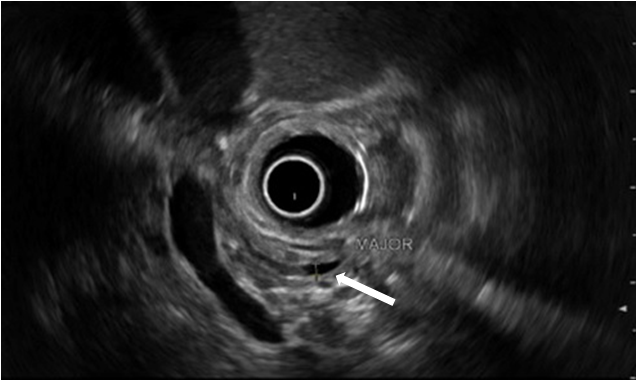 Figure 1 Radial endoscopic ultrasound in a 13 year old male with SPINK1 and CTRC gene mutations demonstrating pancreatic duct dilatation (arrow) in addition to chronic parenchymal changes: Honeycombing with lobularity, non-shadowing hyperechoic foci, cystic changes and hyperechoic duct margins.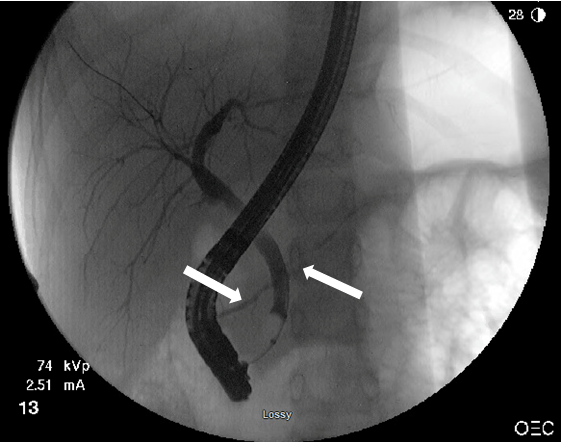 Figure 2 Endoscopic retrograde cholangiopancreatography in a 10 year old male with a CFTR gene mutation and pancreas divisum demonstrating contrast entering the dorsal pancreatic duct (arrows) from the common bile duct during a balloon occlusion cholangiogram. This occurred due to a fistula between the common bile duct and pancreatic duct secondary to repeated episodes of acute pancreatitis.Table 1 Prominent pathogenic pancreatitis related gene variantsTable 2 Criteria Necessary for Genetic Testing of Pancreatitis related Gene VariantsPathogenic gene (Variant)Inheritance pattern Mechanism of actionPRSS1 (R122H)Autosomal dominantImpaired autolysis of trypsinPRSS1 (N29I)Autosomal dominantIncreased autoactivation of trypsinPRSS1 (A16V)Autosomal dominantPossible increase in trypsin activationCFTR (R75Q)Autosomal recessiveImpaired zymogen secretionDisease modifiersSPINK1 (N34S)Autosomal recessiveDecreased trypsin inhibitionCTRC (A73T, V235I, R253W, K247_R254del)Autosomal dominant or multigeneicImpaired lysis of trypsinCriteria necessaryDocumented pancreatitis in a child without a definite cause Acute recurrent pancreatitis without an identifiable etiologyIdiopathic chronic pancreatitis in patients younger than 25 years oldFamily history of idiopathic chronic pancreatitis or acute recurrent pancreatitisRelatives with known pancreatitis related gene mutationsPatients eligible for participation in approved study protocols